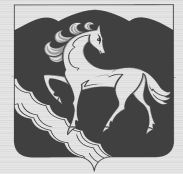 АДМИНИСТРАЦИЯМУНИЦИПАЛЬНОГО ОБРАЗОВАНИЯКУВАНДЫКСКИЙ РАЙОН  ОРЕНБУРГСКОЙ ОБЛАСТИПОСТАНОВЛЕНИЕ           от ____________					№ ___________Об утверждении  положения о стипендии главы Кувандыкского районаодаренным детям        C целью поддержки молодых дарований Кувандыкского района в области  образования, культуры, спорта  в соответствии с пунктом 11части 1 статьи 15 Федерального закона от 06.10.2003 г. №131 – ФЗ «Об общих принципах организации местного самоуправления в РФ», статьей  30 Устава муниципального образования Кувандыкский район:Учредить стипендию главы   Кувандыкского района для  одаренных учащихся муниципальных общеобразовательных учреждений Кувандыкского района. Утвердить:2.1. Положение о стипендии главы  Кувандыкского района одаренным детям в области образования, культуры, спорта. (Приложение №1)2.2. Состав комиссии по назначению стипендий главы Кувандыкского района одаренным детям в области образования, культуры, спорта.  (Приложение №2).Контроль за исполнением настоящего постановления возложить на заместителя главы администрации  муниципального  образования по социальным вопросам Кувандыкский район Н.П. Диденкова.Постановление вступает в силу с момента подписания и распространяется на  правоотношения, возникшие с 1 января 2011года.Опубликовать настоящее постановление в газете «Новый путь». Глава Кувандыкского района                                            А.Н.Петрушин                                                                        Приложение №1к постановлению     администрации муниципального образования Кувандыкский район                                                                       От____________ 2011 г. № _______Положение о стипендии главы Кувандыкского района одаренным детям в области образования, культуры, спорта.1. Общие положения1.1. Настоящее Положение определяет порядок назначения и выплаты стипендии главы Кувандыкского района одаренным детям в области образования, культуры, спорта   (далее - Стипендия).1.2. Одаренные дети в области образования, культуры, спорта  Кувандыкского  района  являются важной составляющей перспективы развития Кувандыкского района, его духовности и социальной сферы.1.3. Претендентами на награждение Стипендией являются  учащиеся, воспитанники, особые успехи которых в творческой деятельности подтверждены дипломами (или другими документами) победителей и призеров международных, российских, областных, районных  конкурсов и фестивалей. Стипендия учреждается для детей и подростков в возрасте от 15 до 18 лет, с целью морального и материального стимулирования творческой деятельности, поощрения высоких результатов учебного труда, выражения общественного признания достижений учащихся.1.4. Стипендия присуждается сроком на один  учебный год по результатам деятельности за прошедший  учебный  год.1.5. Стипендия главы назначается 10 учащимся на один учебный год. 1.6. Размер Стипендии составляет 200 рублей в месяц и выплачивается ежемесячно.2. Порядок рассмотрения кандидатур на Стипендию главы Кувандыкского района2.1. Руководители  образовательных учреждений  Кувандыкского района ежегодно в срок до первого августа  представляют в комиссию по назначению Стипендии главы  Кувандыкского  района в области образования, культуры, спорта  сведения на одного - двух претендентов по установленной форме (Приложение) с приложением выписки из решения педагогического совета учреждения.2.2. Комиссия по назначению Стипендии рассматривает сведения о претендентах на награждение Стипендией  в срок до пятнадцатого августа.2.3. Управление образования администрации муниципального образования Кувандыкский район в соответствии с решением комиссии готовит проект постановления об утверждении списка стипендиатов и направляет его на рассмотрение главе  Кувандыкского района в срок до двадцать пятого августа.2.4. Список стипендиатов утверждается постановлением главы Кувандыкского района в срок до 1 сентября. Выплата Стипендии производится на основании приказа управления образования администрации муниципального образования Кувандыкский район о назначении Стипендии за счет средств, предусмотренных по разделу «Образование» главному распорядителю бюджетных средств  с 1сентября по 31 мая. Приложение  к положению Сведения о претенденте  на назначение стипендии главы  Кувандыкского районаРуководитель муниципального учрежденияобразования детей ____________________ (Ф.И.О.)(подпись)Примечания:1. В краткой характеристике указать участие в конкурсах (международных, всероссийских, областных и районных) и звание лауреата этого конкурса (только призовые места).2. К сведениям приложить:- копии дипломов, грамот и т.д.;- табель успеваемости за учебный год ;- характеристика претендента с места учебы;- копия паспорта (1-я, 2-я страница с регистрацией);-  выписка из решения педагогического совета (название учреждения).       Приложение №2к постановлению     администрации муниципального образования Кувандыкский район                                                                       От____________ 2011 г. № _______ Состав комиссии  по назначению стипендии главы Кувандыкского районаодаренным детям в области образования, культуры, спортаДиденков Н.П.  - заместитель главы администрации  муниципального образования Кувандыкский  район по социальным вопросам -  председатель комиссии.Самойлов А.Н. – начальник управления образования администрации муниципального образования Кувандыкский районЗахарова С.В.  – заведующая ИМЦ управления образования администрации муниципального образования Кувандыкский район.Лапочкина О.В.  - методист ИМЦ управления образования администрации муниципального образования Кувандыкский район.Назарова Н.М. - методист ИМЦ управления образования администрации муниципального образования Кувандыкский район.Ханнанова Р.Г. – председатель районного Совета родительской общественности.Ф.И.О. претендентаДата рождения(число, месяц, год) 	Домашний адресс индексом, телефон 	Полное наименованиеучреждения в соответствии с уставом, в котором обучаетсяпретендент 	Ф.И.О. родителейили лиц, их замещающих, место работы, должность, рабочий телефон 	Краткая характеристикас указанием заслуг претендента 